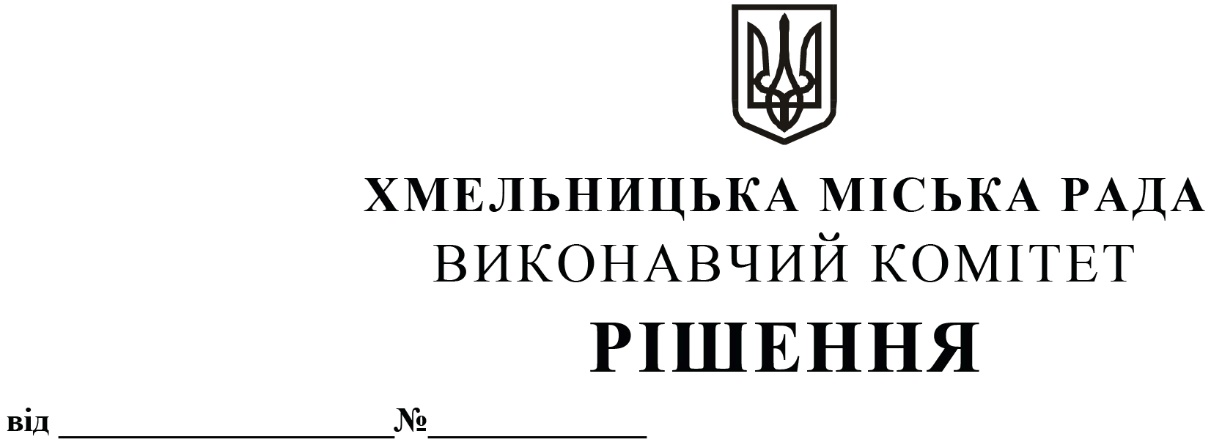 Про   встановлення   ТОВ  «ІТБ  ГРУП» тарифів        на       теплову       енергію, її        виробництво,      постачання     з використанням альтернативних джерел енергії      для       бюджетних     установРозглянувши заяву ТОВ «ІТБ ГРУП» та подані розрахунки, підготовлені відповідно до Порядку формування тарифів на теплову енергію, її виробництво, транспортування та постачання, послуги з постачання теплової енергії і постачання гарячої води, затвердженого постановою Кабінету Міністрів України від 01 червня 2011 року № 869, із змінами,  керуючись  Законами України «Про теплопостачання», «Про місцеве самоврядування в Україні», виконавчий комітет міської радиВИРІШИВ:1. Встановити ТОВ «ІТБ ГРУП» тарифи на теплову енергію, її виробництво,  постачання з використанням альтернативних джерел енергії для бюджетних установ на рівні:1.1. для потреб бюджетних установ:1.1.1. тариф на теплову енергію 2934,30 грн./Гкал (без ПДВ) за такими складовими:1.1.1.1. тариф на виробництво теплової енергії 2860,94 грн./Гкал (без ПДВ);1.1.1.2. тариф на постачання теплової енергії 73,36 грн./Гкал (без ПДВ);2.Встановити ТОВ «ІТБ ГРУП» структури тарифів на теплову енергію, її виробництво та постачання згідно з додатками 1-3.3. Рішення набирає чинності з 1 листопада 2021 року.4. Контроль за виконанням рішення покласти на заступника міського голови                 М. Кривака.Міський голова						                                    О. СИМЧИШИН